APRIL NEWSLETTERwww.ozaukeechildcarepreschool.com	We will be kicking off our month with the Miliwaukee Brewer’s home opener on Tuesday, April 2nd! Wear your Brewer’s or baseball apparel!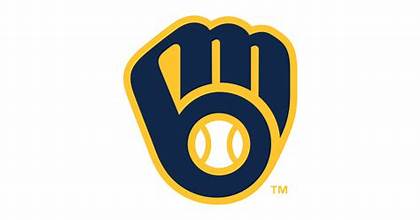 The Week of the Young Child will be observed the week of April 8th-12th.  Classrooms may have special activities planned to celebrate! Watch for information from your child’s classroom.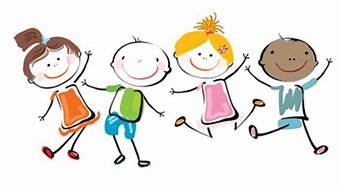 REMINDERSEven though winter seems to be wrapping up, please continue to keep boots at the center for rainy days, and hats and mittens for the chilly ones! Check your child’s cubby to make sure they have plenty of spare clothes!Breakfast is served until 8:00am. If you would like your child to eat with us, please arrive by 7:50am to allow your child enough time. Please do not bring in food from home for your child to have for breakfast, per our policy. PARENT REFERENCESWe are looking to update our parent references that are made available to new, potential families that we tour. If you are interested in being added to the list of Parent References, please let us know!sPRING CELEBRATION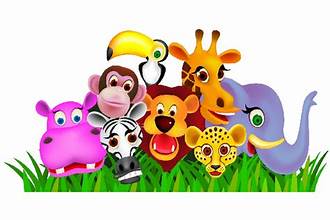 OCC’s Animal Planet Spring Celebration will be held from April 15th through April 19th.  Our on-line silent auction will run the entire week and end on Friday. Also this week we will have a bake sale, a raffle, classroom videos to view and an Open House event from 3:30pm-5:30pm on Friday, April 19th at each center.Please be on the look-out for more detailed information on all the festivities.If you, or someone you know, would like to donate to our Silent Auction, please see someone in the office!DRESS UP DAYSApril 15th – “Sleepin’in the Wilderness” wear pajamasApril 16th – “King of the Jungle” wear a crown or hatApril 17th – “Safari Animal Hunt” wear animal print orcamouflageApril 18th  – “Cool Artic Animals” wear black/white like a penguin & sunglassesApril 19th – “Birds of a Feather, Flock Together” wear OCC apparel or OCC colors of green or blue!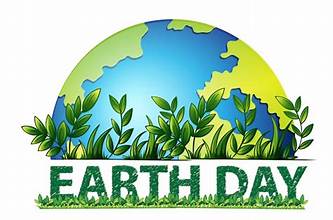 Monday, April 22nd is Earth Day. Wear green & blue! The Gossip in GraftonHappy Birthday to You!!!Ms Lindsay on the 7th!Mackenzie W. turns 1 on the 8th!Ms Teonjia on the 8th!Jerome P. turns 4 on the 16th!Palmer P. turns 4 on the 29th!Shay S. turns 3 on the 30th!Welcome New Families!!!Clara L. in the Infant RoomDane J. in the Infant RoomKarl J. in the Infant RoomGabriella G. in the Infant RoomEvelyn L. in the Infant RoomA Message from MequonHappy Birthday to You!!!Ms Liz on the 1st!Molly C. turns 2 on the 4th!Lochlan R. turns 3 on the 5th!Keira K. turns 2 on the 6th!Skyelar B. turns 2 on the 9th!Indigo J. turns 3 on the 12th!Sam V. turns 1 on the 21st!Charlie G. turns 4 on the 18th!Jonah L. turns 5 on the 23rd!Sophia B. turns 4 on the 27th!Blythe H. turns 3 on the 29th!Ms Christy on the 30th!Welcome New Families and Staff!!Eleanor B. in the Infant RoomRory B. in the Infant RoomMs Jackie started in March with us! She comes to us with prior experience as a Special Education Paraprofessional and will be helping in many of the older children’s classrooms!Happy Anniversary to you!!!12 Years Ms Margaret on the 2nd!!!!!!!!!!!!24 Years Ms Darleen on the 24th!!!!!!!!!!!!!!!!!!!!!!!!Congratuations!!Ms Taylor in our Infant/Toddler Room recently completed her final class required to be qualified! Ms Jess recently completed the Infant and Toddler Credential! Great job on all your hard work!!